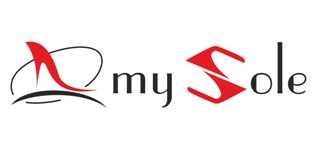   MY SOLE AYAKKABI SAN. VE TİC. LTD.ŞTİ.  TEL:  0342 325 26 16   FAX: 0342 325 26 61   SACIR MAH. SEMT MEZBAHA CAD.NO:176                               ŞEHİTKAMİL/GAZİANTEP